Webináře – jako prostředek online vzdělávání z pohodlí Vašeho domovaJsme akreditované vzdělávací pracoviště MŠMT, realizujeme online webináře i kurzy DVPP. Absolvováním webináře každý účastník získá:  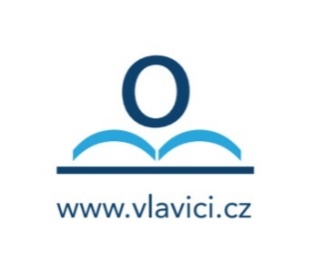 Osvědčení o absolvování vzdělávacího webináře Materiály z výuky a možnost opětovného přehrání záznamu z webináře Možnost klást své dotazy lektorům webinářů Informace k dané problematice Nabídka online vzdělávacích webinářů – říjen 20201. 10. 2020 	18:00	Masáže u kojenců a batolat 			Mgr. Veronika Vykopalová 1. 10. 2020 	20:00   	Vzácná onemocnění II.			Mgr. Martina Kneslová5. 10. 2020 	18:00 	Jak jednat se žáky? 				Mgr. Veronika Tlapáková5. 10. 2020 	19:00	Možnosti aktivizace dětí II. 			Mgr. Jitka Lojíková 		20:00	Doporučení ŠPZ – Jak se v něm vyznat? 	Mgr. Jana Jedličková 6. 10. 2020 	18:00	Psychická traumata u dětí 		19:00	Oromotorika mluvidel zábavnou formou 	Mgr. Šarka Smitková  		20:00	Prvky jógy – zklidnění dítěte s ADHD 	Veronika Kmochová 7. 10. 2020 	18:00	Školy a velká novela zákoníku práce 		Mgr. Bc. Eliška Wellech 		19:00	Logopedická chvilka v MŠ na měsíc říjen 	Mgr. Šárka Smitková 		19:00	Proč nás děti neposlouchají?			Mgr. Radek Reichert 		20:00	Základní excelové operace a funkce 		Ing. Markéta Vopavová 8. 10. 		18:00	Výuka v malotřídní škole 			Mgr. Eva Sloupenská 		20:00	Pedagogická diagnostika – jak připravit předškoláka? 	Mgr. Martina Kneslová 12. 10. 		18:00	Dramatizace ve vzdělávacím procesu 		Mgr. Veronika Tlapáková 		19:00	Psychická traumata u seniorů 			Mgr. Petra Vorlíčková 		20:00	Úskalí práce AP				Mgr. Jana Jedličková 13. 10. 		18:00	Žák s ADHD na základní škola 		Mgr. Petra Vorlíčková 		20:00	Předcházení SPU a školního neúspěchu 	Mgr. Šárka Smitková 		20:00	Probl. péče o děti v zaříz. pro okamžitou pomoc	Jitka Šatavová14.10. 		18:00	Kde a jak žádat o peníze do školství 		Mgr. Zdeněk Doubravský 		18:00	Dítě v náhradní péči a negativní důsledky péče		Mgr. Milena Matoušková 		19:00	Dyslálie – vyvozování hlásky L, R, Ř 		Mgr. Šárka Smitková 		20:00	Nejčastější úrazy u dětí				Bc. Radka Kostková15. 10. 		18:00	Specifika vzdělávání žáků se sluchovým postižením 	Mgr. Eva Sloupenská 		20:00	Downův syndrom 				Mgr. Martina Kneslová 19.10. 		18:00	Úspěšná paměť u žáků – jak zefektivnit učení 	Mgr. Veronika Tlapáková 		19:00	Aktivizační metody u osob s neurogenerativním onemocněním Mgr. Jitka Lojíková 		20:00	Dyskalkulie 					Mgr. Jana Jedličková 20. 10. 		18:00	Ostych a stud u dětí 				Mgr. Petra Vorlíčková 		19:00	Využití deskových her ve výuce 		Mgr. Tereza Zelinová 		20:00	Terénní sociální práce na rodiny s dětmi 	Jitka Šatavová, DiS. 21. 10. 		18:00	Pracovně právní vztahy ve školství		Mgr. Eliška Wellech 		18:00	Demokratické formy výuky v běžné ZŠ	Mgr. Radek Reichert 			19:00	Nejčastější logopedické vady u předškoláků 	Mgr. Šárka Smitková 		20:00	Excelová funkce „když“ – jak si s ní usnadnit práci? 	Ing. Markéta Vopavová 22. 10. 		19:00	Poruchy autistického spektra 			Mgr. Lenka Fialová Bauerová 		18:00	Vliv rodinného prostředí na jedince s ADHD	Mgr. Eva Sloupenská 		20:00	Práce s předškolákem – příprava na zápis 	Mgr. Martina Kneslová 26. 10. 		18:00	Agresivní a manipulativní rodiče 		Mgr. Veronika Tlapáková20:00	Práce s heterogenní třídou 			Mgr. Jana Jedličková 27. 10. 		18:00	Komunikace s rodiči problémových žáků	Mgr. Petra Vorlíčková 		20:00	SPU prakticky – jak reedukovat? 		Mgr. Šárka Smitková 		Kompletní nabídku najdete na našich stránkách www.vlavici.cz. 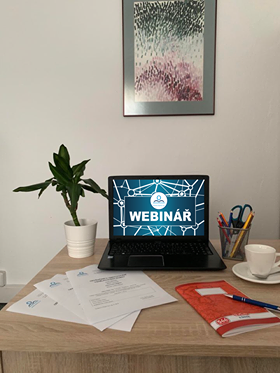 